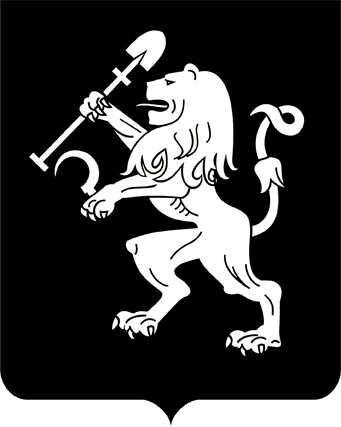 АДМИНИСТРАЦИЯ ГОРОДА КРАСНОЯРСКАПОСТАНОВЛЕНИЕО внесении измененийв постановление Главы города от 10.10.2007 № 552 В целях популяризации физкультурно-массового движения, на основании решения городской комиссии по рассмотрению тарифов (цен) (протокол от 24.10.2019 № 33), руководствуясь статьями 41, 58, 59, 66 Устава города Красноярска,ПОСТАНОВЛЯЮ: Внести в постановление Главы города от 10.10.2007 № 552            «О видах и стоимости услуг, предоставляемых муниципальными учреждениями, подведомственными главному управлению по физической культуре, спорту и туризму администрации города» следующие               изменения:1) раздел «МАУ «СШОР «Спутник» приложения 1 к постановлению изложить в следующей редакции:2) раздел «МАУ «СШОР «Спутник» приложения 2 к постановлению изложить в следующей редакции:3) раздел «МАУ «СШОР «Спутник» приложения 3 к постановлению изложить в следующей редакции: Настоящее постановление опубликовать в газете «Городские новости» и разместить на официальном сайте администрации города.Глава города						                            С.В. Еремин 21.11.2019№ 889«№п/пНаименование учреждения,    вид услугиЕдиницыизмеренияЦена услуги, руб. (без НДС)1Предоставление игрового зала:1предоставление игрового залачас1 450,01предоставление игрового зала для проведения соревнованийчас2 030,02Предоставление зала боксачас780,03Предоставление зала борьбычас726,04Посещение тренажерного зала:4разовое посещениечел./час85,04абонементное посещение8 посещений630,04абонементное посещение12 посещений885,05Посещение восстановительного центра час658,06Игра в настольный теннисчас96,07Игра в бильярд час188,08Занятие фехтованием8разовое посещение (взрослый)1 посещение350,08разовое посещение (детский)1 посещение280,08абонементное посещение (взрослый)8 посещений2 500,08абонементное посещение (детский)8 посещений2 000,09Первоначальное обучение спортивной акробатике и прыжкам на АКД и батуте: Первоначальное обучение спортивной акробатике и прыжкам на АКД и батуте: Первоначальное обучение спортивной акробатике и прыжкам на АКД и батуте: 9разовое посещениечел./час275,09абонементное посещение8 посещений2 010,09абонементное посещение12 посещений2 560,010Предоставление зала фитнеса:10предоставление залачас1 070,010абонементное посещение8 посещений1 925,010абонементное посещение12 посещений2 880,010разовое посещениечел./час265,011Посещение тренажерного зала (акробатический манеж): Посещение тренажерного зала (акробатический манеж): Посещение тренажерного зала (акробатический манеж): 11разовое посещениечел./час96,011абонементное посещение8 посещений630,011абонементное посещение12 посещений850,012Занятие на акробатическом ковре:12разовое посещение (с инструк-тором)чел./час275,012посещение группой лиц до 10 человек час2 240,013Занятия на акробатической дорожке: Занятия на акробатической дорожке: Занятия на акробатической дорожке: 13посещение группой лиц до 10 человек час990,013разовое посещение (с инструк-тором)          чел./час145,014Занятия на батуте:14при наполняемости группы 2 человекачас770,014разовое посещение (с инструктором)         чел./час640,015Предоставление акробатического манежа для проведения соревно-ванийчас4 600,0»«№ п/пНаименование учреждения,    вид услугиЕдиницы      измеренияЦена услуги, руб. (без НДС)1Предоставление игрового зала:1предоставление игрового залачас725,01предоставление игрового зала для проведения соревнованийчас1 015,02Предоставление зала боксачас390,03Предоставление зала борьбычас363,04Посещение тренажерного зала:4разовое посещениечел./час42,5абонементное посещение8 посещений315,0абонементное посещение12 посещений442,55Посещение восстановительного центра час329,06Игра в настольный теннисчас48,07Игра в бильярд час94,08Занятие фехтованием8разовое посещение (взрослый)1 посещение175,08разовое посещение (детский)1 посещение140,08абонементное посещение (взрослый)8 посещений1 250,08абонементное посещение (детский)8 посещений1 000,09Первоначальное обучение спортивной акробатике и прыжкам на АКД и батуте Первоначальное обучение спортивной акробатике и прыжкам на АКД и батуте Первоначальное обучение спортивной акробатике и прыжкам на АКД и батуте 9разовое посещениечел./час137,59абонементное посещение8 посещений1 005,09абонементное посещение12 посещений1 280,0»«№ п/пНаименование учреждения,    вид услугиЕдиницы      измеренияЦена услуги, руб. (без НДС)1Предоставление игрового зала:1предоставление игрового залачас362,51предоставление игрового зала для проведения соревнованийчас507,52Предоставление зала боксачас195,03Предоставление зала борьбычас181,5»